土地（　　　　　　）に伴う一般保留地名義変更願年　　　月　　　日小山栃木都市計画事業小山東部第一土地区画整理事業	施行者	小山市小山東部第一土地区画整理組合	代表者	理事長	渡辺直治	様住所	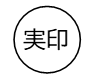 新所有者	氏名	電話	住所	旧所有者	氏名　	電話	　　　　　　　　　　　　　　　　　　　　　　　　　　※相続の場合は、旧所有者の押印は不要小山栃木都市計画事業小山東部第一土地区画整理事業施行区域内の
下記表示の土地（　　　　　年　　　月　　　日に組合と土地売買契約を締結した保留地）を、　　　　　年　　　月　　　日に（　　　　　）により、所有権移転登記をしましたので、換地処分後に行われる所有権移転登記を新所有者の名義でお願いいたします。記１　	不動産の表示（換地処分後新所有者に所有権移転登記をしてほしい保留地）３　添付書類（ⅰ）売買の場合（１）　旧所有者の印鑑登録証明書　　１通（２）　新所有者の印鑑登録証明書・住民票抄本　　１通（３）　土地売買契約書の写し（４）　組合から一般保留地を購入した際の土地売買契約書（ⅱ）相続の場合（１）　新所有者の印鑑登録証明書、住民票抄本   　 各１通（２）　戸籍謄本（相続権者全員と旧所有者との関係が確認できるもの）　１通…※（３）　同意書　（様式記載の添付書類を含む）　　　１通…※（４）　組合から一般保留地を購入した際の土地売買契約書※　遺産分割協議書の写しでも可。但し、協議書添付の説明資料を含む。（ⅲ）贈与の場合（１）　旧所有者の印鑑登録証明書　　１通（２）　新所有者の印鑑登録証明書・住民票抄本　　１通（３）　土地贈与契約書の写し（４）　組合から一般保留地を購入した際の土地売買契約書確約書		年		月		日小山栃木都市計画事業小山東部第一土地区画整理事業施行者	小山市小山東部第一土地区画整理組合代表者	理事長	渡辺直治	様住所　	新所有者	氏名	電話　	住所	旧所有者	氏名　	電話	　　　　　　　　　　　　　　　　　　　　　　　※相続の場合は、旧所有者の押印は不要小山栃木都市計画事業小山東部第一土地区画整理事業に伴う下記表示の
土地（保留地）について、所有権（管理・使用収益権）を移転しましたので、
　　　　　年　　　月　　　日に組合と締結した土地売買契約書の第６条に基づき、当該土地について換地処分時に組合が行う確定測量により地積に変更のあったときに、組合が下記の清算金を徴収又は還付する対象者は新所有者であることを確約いたします。なお、小山市小山東部第一土地区画整理組合保留地処分規程を遵守いたします。記１．不動産の表示（保留地）２．清算金単価１㎡あたり　　　　　　　　　　　　円理事長課長係長係受付所在街区番号画地番号地積（㎡）地積（㎡）所在街区番号画地番号地積（㎡）